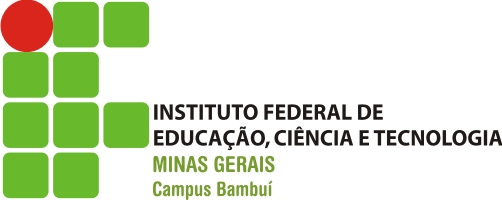 ANEXO III - MODELO DO PROJETO DE PESQUISAEste é o modelo para o seu Pré-projeto de Pesquisa, parte do Processo Seletivo do Mestrado Profissional em Sustentabilidade e Tecnologia Ambiental (MPSTA) do Instituto Federal de Educação, Ciência e Tecnologia de Minas Gerais (IFMG). Segundo a Norma Brasileira ABNT NBR 15287:2005, a estrutura de um Projeto de Pesquisa compreende: elementos pré-textuais, elementos textuais e elementos pós-textuais. Nele deverão constar os componentes estruturais que permitirão compreender o que pretende desenvolver e qual a conexão entre os seus interesses e os do curso. Em cada um dos quesitos averiguados, espera-se que você seja capaz de concatenar o problema da pesquisa em uma estrutura exequível para a realização. Por tratar-se de um Mestrado Profissional, os projetos devem prever o uso ou o desenvolvimento de tecnologias sustentáveis nos contextos profissional, empresarial ou governamental, priorizando-se as pesquisas aplicadas. Sendo esperado ainda, que o mestrando, uma vez aprovado, ofereça condições para conduzir o projeto, bem como para buscar e gerir os recursos necessários para viabilizá-lo, de forma autônoma. Assim, haverá a avaliação do projeto quanto à viabilidade técnica, econômica, ambiental e social; e avaliação do candidato quanto a clareza e as habilidades demonstradas para a conclusão da pesquisa em um prazo máximo de dois anos.Trata-se de um modelo sucinto para orientar o candidato na preparação de seu Pré-projeto de Pesquisa. O candidato deverá redigir o projeto e enviar para a avaliação, conformes regras do editalNormas geraisVocê não pode alterar a formatação do modelo de pré-projeto.Devem ser enviadas duas versões em pdf intituladas: “Projeto de Pesquisa.2022”:Primeira versão: sem o nome do candidato.Ex: Projeto de pesquisa.2022Segunda versão: com o nome do candidatoEx: Projeto de pesquisa.2022.SEU NOME COMPLETOFormato do textoO texto deve ser apresentado em formato A4 (21 cm × 29,7 cm), cor preta. Para digitação recomenda-se a utilização de fonte 12 para todo o texto, excetuando-se notas de rodapé e legendas das ilustrações e das tabelas, que devem ser digitadas em tamanho menor e uniforme. Nas margens devem ser observados os espaços: 3 cm para a superior e esquerda e 2 cm para a inferior e a direita. O texto deve ser digitado com espaço 1,5 entrelinhas. MESTRADO PROFISSIONAL EM SUSTENTABILIDADE ETECNOLOGIA AMBIENTALINSTITUTO FEDERAL DE EDUCAÇÃO, CIÊNCIA E TECNOLOGIA DE MINAS GERAISEDITAL PROCESSO SELETIVO 2023/1PROJETO DE PESQUISA<DIGITE O NOME DO CANDIDATO><DIGITE O TÍTULO DO SEU PROJETO><DIGITE O NÚCLEO TEMÁTICO>BAMBUÍ2023INTRODUÇÃOO Projeto de Pesquisa deve contemplar questões relacionadas ao núcleo temático escolhido, e ser factível no tempo máximo de 24 meses.Na introdução, devem ser expostos o tema do projeto, o problema a ser abordado, a(s) hipótese(s), quando couber(em), e a(s) justificativa(s), assim como sua delimitação espacial e temporal. Apresentar a justificativa da pesquisa, que deverá incluir obrigatoriamente: (1) fatores que determinaram a escolha do tema, sua relação com a experiência profissional, assim como sua vinculação à linha de pesquisa e ao núcleo temático do curso;(2) argumentos relativos à importância da pesquisa do ponto de vista teórico, metodológico ou empírico; (3) referência a sua possível contribuição para o conhecimento de alguma questão teórica ou prática ainda não resolvida. Espera-se que você consiga explicar resumidamente a importância de se resolver o problema apresentado, bem como os benefícios da resolução desta questão.Número máximo de páginas - 2 páginas.OBJETIVOSApresentar os objetivos da pesquisa em termos concretos, claros e precisos. Apresentam-se os objetivos de forma geral e específica. O objetivo geral define o que o pesquisador pretende atingir com sua investigação. Os objetivos específicos definem etapas do trabalho a serem realizadas para que se alcance o objetivo geral. Podem ser: exploratórios, descritivos e explicativos, como identificar, descobrir, verificar, descrever, analisar, caracterizar, determinar, verificar, explicar, avaliar, entre outros verbos.Número máximo de páginas - 1 página.REVISÃO DE LITERATURAContextualizar o problema e apresentar o estágio atual de conhecimento acerca da questão. Citação das principais conclusões a que outros autores chegaram e esclarecimento dos pressupostos teóricos que dão fundamentação à pesquisa, bem como das contribuições proporcionadas por investigações empíricas já realizadas. Cabe ressaltar que a revisão bibliográfica não é constituída apenas por referências ou sínteses do relato de estudos, mas por discussão crítica das obras citadas. As citações deverão ser feitas de acordo com as regras da ABNT 6023 de 2002.Número máximo de páginas - 4 páginas.METODOLOGIAApresentação do método adotado na realização da pesquisa. Sua organização varia conforme as peculiaridades de cada estudo. Apresentar:1) tipo de pesquisa (experimental, levantamento, estudo de caso etc.);2) população e amostra (extensão da população, processo de extração da amostra etc.);3) coleta de dados (descrição das técnicas, tais como questionários, entrevistas, observação etc.);4) análise dos dados (testes de hipóteses, correlação, análise de regressão etc.).Número máximo de páginas - 2 páginas.DESCRIÇÃO DOS POSSÍVEIS RESULTADOS DA PESQUISAApresentar resumidamente os resultados esperados com a realização da pesquisa e a importância de se resolver o problema apresentado, bem como os benefícios da resolução desta questão.Número máximo de páginas - 1 página.CRONOGRAMAElaborar o cronograma de execução, indicando o tempo necessário para o desenvolvimento de cada uma das etapas da pesquisa. Distribuir o tempo total disponível para a realização da pesquisa, incluindo nesta divisão a sua apresentação gráfica (24 meses).	Exemplo de cronograma: REFERÊNCIASTodos os trabalhos citados no texto devem ser referenciados em ordem alfabética, seguindo as normas da NBR 6023 da ABNT. DADOS GERAIS DO PROJETO PESQUISAPARCERIASMES/ETAPASMês/AnoMêsMêsMêsMêsMêsMêsMêsMêsMêsMêsEscolha do temaXLevantamento bibliográficoXXXExperimento 1XColeta de dadosXXXXAnálise dos dadosXXXQualificaçãoXRedação do trabalhoXXEntrega da dissertaçãoXEntrega do produto técnicoXDefesaXQUESTÃORESPOSTAOnde a pesquisa será realizada(Cidade, Estado)É possível mudar a área onde a pesquisa será realizada?[     ] sim   [    ] nãoSe sua resposta for positiva, caso haja recomendação de mudança de área, você estaria disposta(o) a mudar?[     ] sim   [    ] nãoSua pesquisa será realizada com seres humanos ou animais? [     ] sim   [    ] nãoA tecnologia que irá desenvolver tem potencial empreendedor, de ganhar escala e ser comercializada?[     ] sim   [    ] nãoPara realizar este projeto, você  possui parceiros interessados oficialmente, que financiarão a pesquisa, experimentos e protótipos?[     ] sim   [    ] nãoPara quais grupos de pessoas ou setores, a pesquisa trará benefícios?Explique o impacto social, econômico e ambiental que ele pode gerar, articulando-o aos Objetivos de Desenvolvimento Sustentável (ODS).O que deve ser considerado como uma possível restrição para a execução do projeto?Você possui uma empresa parceira para apoiar a execução do projeto?Você possui uma empresa parceira para apoiar a execução do projeto?[     ] sim   [    ] não[     ] sim   [    ] nãoSe sim, qual o valor destinado e quais etapas do projeto serão financiadas?Se sim, qual o valor destinado e quais etapas do projeto serão financiadas?Se sua resposta for sim, anexar a(s) carta(s) de intenção de parceria e responder os itens abaixo.Se sua resposta for sim, anexar a(s) carta(s) de intenção de parceria e responder os itens abaixo.Se sua resposta for sim, anexar a(s) carta(s) de intenção de parceria e responder os itens abaixo.Se sua resposta for sim, anexar a(s) carta(s) de intenção de parceria e responder os itens abaixo.Empresa parceira (Nome, CNPJ)Como ela participará do seu projeto?Como ela participará do seu projeto?Por quanto tempo participará?